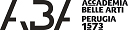 Pittura 3 - (CFA 10)A.A. 2020/2021Prof.ssa Lucilla RagniScansione orariaDataOrario lezioneOrario lezioneoreDatamattinapomeriggiooreI SEMESTREI SEMESTREI SEMESTREI SEMESTRE28/10/202013.00-19.00604/11/202013.00-19.00611/11/202013.00-19.00618/11/202013.00-19.00625/11/202013.00-19.00601/12/202013.00-19.00602/12/202013.00-19.00609/12/202013.00-19.00616/12/202013.00-19.00623/12/202013.00-19.00613/01/202113.00-19.00618/01/202113.00-19.00620/01/202113.00-19.00627/01/202113.00-19.00603/02/202110.00-12.00  13.00-19.00804/02/202110.00-12.00  13.00-19.008